REPUBLIQUE TUNISIENNEOFFICE DES CEREALES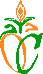 RESULTAT APPEL D'OFFRES RESTREINT N°09/2024 DU 18/04/2024 POUR L'ACHAT DE BLE DURPOSITIONQUANTITESen tonne +_ 10%FOURNISSEURS125.000CASSILOTOTAL25.000